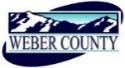 PUBLIC NOTICE is hereby given that the Board of Commissioners of Weber County, Utah will hold a regular commission meeting in the Commission Chambers at 2380 Washington Blvd., Ogden, Utah, on Tuesday, the 6th day of July 2021, commencing at 10:00 a.m.This meeting is also available by Zoom: link- https://zoom.us/j/98286152984?pwd=TEZicTNvLzlTdWQ3Sk0yaDBvR3p2UT09Meeting ID: 982 8615 2984Passcode: 106808Phone- 1(312)626- 6799The agenda for the meeting consists of the following:Welcome- Commissioner HarveyB. 	Pledge of Allegiance- Gary MyersC.	Invocation- Courtlan EricksonD.	Thought of the Day- Commissioner HarveyE.	Agenda Related Public Comments- (Comments will be taken for items listed on the agenda- please limit comments to 3 minutes).F.	Consent Items-1.	Request for approval of warrants #4050-4073, #459954-460091 and #103-104 in the amount of $799656.80.2. 	Request for approval of purchase orders in the amount of $107,572.62.3.	Request for approval of minutes for the meeting held on June 29, 2021.4.	Request for approval of ACH payment to USBank in the amount of $169,865.85.5.	Request for approval of a new business license.6.	Request for approval of new beer licenses.G.	Action Items-1.	Request for approval of final reading of an Ordinance of the County Commissioners of Weber County amending fees for the Ogden Eccles Conference Center and Peery’s Egyptian Theater. 	Presenter: Kassi Bybee2.	Request for approval of the first resolution of the county commissioners of Weber County authorizing the filing of cross-appeals for 2021 centrally assessed properties.  Presenter: Courtlan Erickson.3.	Request for approval of a contract by and between Weber County and Blaine Burnett to guarantee improvements within the Maple Meadow Subdivision.	Presenter: Steve Burton4.	Request for approval of a contracts by and between Weber County and the following property owners for the acquisition of property on 3600 West.				Kenneth Hipwell				Gary and Tahna Hipwell Family Trust 				Garilyn H. Nelson and Janica K. Nelson				Kim D. Nelson	Presenter: Gary MyersH.	Public Hearing-1.	Request for a motion to adjourn public meeting and convene a public hearing.2.	Public hearing to discuss, and/or take action on a county initiated ordinance to amend various sections of the Weber County subdivision ordinance to encourage public street connectivity, to provide related amendments regarding the provision of street and lot development standards, to streamline the approval process, and to include general administrative and clerical amendments to create a more efficient ordinance.Presenter: Charlie Ewert3.	Public Comments- (Please limit comments to 3 minutes).4.	Request for a motion to adjourn public hearing and reconvene public meeting.5.	Action on public hearing- 	H2-	Request for approval of an ordinance to amend various sections of the Weber County subdivision ordinance to encourage public street connectivity, to provide related amendments regarding the provision of street and lot development standards, to streamline the approval process, and to include general administrative and clerical amendments to create a more efficient ordinance.Presenter: Charlie EwertH.	Commissioner Comments-     I.	Adjourn-CERTIFICATE OF POSTINGThe undersigned duly appointed Executive Coordinator in the County Commission Office does hereby certify that the above notice and agenda were posted as required by law this 2nd day of July, 2021.																						______________________________________________											Shelly HalacyIn compliance with the Americans with Disabilities Act, persons needing auxiliary services for these meetings should call the Weber County Commission Office at 801-399-8405 at least 24 hours prior to the meeting. This meeting is streamed live. Information on items presented can be found by clicking highlighted words at the end of the item.*Videos of Commission Meetings will be available on the following- WeberCountyUtah.gov, the Weber County Facebook, Weber County YouTube Channel and webercountylive.com.